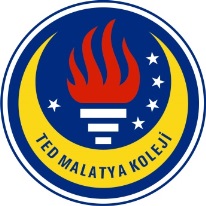 TED MALATYA KOLEJİ2017-2018 Eğitim & Öğretim Yılı Kasım Ayı                                                               			      30.11.2017İngilizce GünlüğümüzSayın Velimiz,Aylık olarak gönderilen “Veli Mektubu” muzun 2. sayısında sizleri Kasım ayı süresince Etüt İngilizce dersine yönelik sınıf içerisinde yapılan üniteler, kelime bilgisi, dilbilgisi, etkinlikler hakkında bilgilendirmek, kullanılan metotlar ve teknikler ve öğretmen beklentileri yer almaktadır.ÜnitelerOn the FarmI’m hungryKelime BilgisiOn the farm ünitesiCat, Horse, Cow, Dog, Rabbit, SheepI’m hungry ünitesiCarrots, Sausages, Apples, Cakes, Ice cream, ChipsDil BilgisiOn the farm ünitesiÇoğul ifadeler; (three) sheep, (two) cats.My favourite color is (blue)/(toys) are (planes).I’m Hungry ünitesiI like/ don’t like (carrots)I like/ don’t like (blue/cats/dolls).EtkinliklerÖğrencilerimiz dinleyerek işaretleme aktivitelerini başarı ile gerçekleştirdiler.Öğrenciler, ünitelerimiz içerisinde yer alan hikâyeleri izleyerek sınıf içerisinde aktif olarak hikâye içerisindeki kelimeleri kullandılar.Öğrencilerimizden duydukları yönergelerin ardından çizme, boyama ve kesme aktiviteleri gerçekleşti.Öğrencilere sorumluluk alma bilinciyle, sınıf yaptıkları çizme, boyama ve kesme aktivitelerinin ardından yaptıkları işleri sınıf içerisinde sunmaları istendi.Öğrencilerimiz düşünme becerilerinin geliştirilmesine yönelik olarak; sayma, hikâyedeki detayları hatırlama, hayvanların yaşam alanları ile ilişkilendirme, gözden kaçırılmış detayları bulma ve yiyecekleri kaynakları yönünden ilişkilendirme aktivitelerinde bulundular.Öğrencilerin grup içi çalışmalara aktif olarak katılımı sağlanarak, parçalardan bütün oluşturmaları istendi.Öğrencilerden sınıf içerisinde yapılanlara yönelik kendilerini ve sınıf arkadaşlarının ortaya çıkardığı ürünleri değerlendirmeleri istendi.Kullanılan Tekniklerİletişim Metodu-Drama ve Rol Yapma-Soru-cevap-İkili ve grupla çalışma-İletişim kurma-Problem çözme-DinletimÖğretmen Beklentileri-Sizlerden öğrencilerimizle bu zamana kadar yaptıklarımızı kontrol etmenizi bekliyorum.-Dil Öğrenimi bir etkileşim süreci olduğundan, lütfen öğrencilerimizle evde İngilizce pratik yapınız.-Sizlerden okulda yaptıklarımızın tekrarını yapmanızı öneriyorum.-Sınıf içerisinde günlük olarak yapılanların takip edilebilmesi adına “Prezi” uygulamasına göz atınız.İNGİLİZCE ZÜMRESİ